Irány a természet!  - Hogyan kapcsolódjunk ki a karantén alatt?Az alábbi feladatban híres, Magyarországon őshonos növények képet és neveit láthatjátok. Kössétek össze a megfelelő képet a megfelelő szóval! 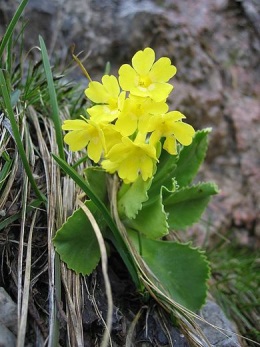 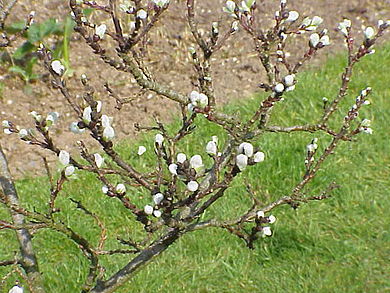 cifra kankalin 
dárdás fűz 
apró csalán  
csertölgy 
babérfűz 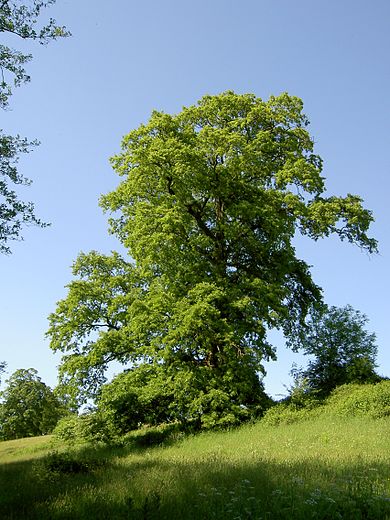 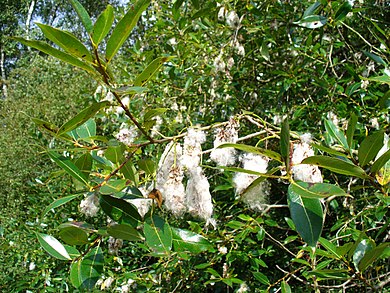 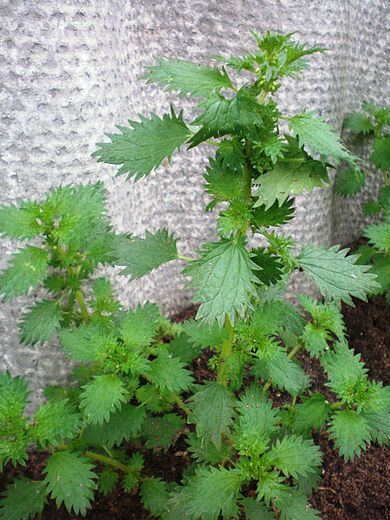 A következő állítások a természetvédelemmel, illetve hazánk földrajzi történelmével kapcsolatosak. 
De vajon melyik igaz? 
Magyarországon 323 országos jelentőségű természeti terület van. IGAZ		HAMISA mai Magyarország területén több tízezer évvel ezelőtt tenger terült el. IGAZ 		HAMISAz erdeinkben található összes gombafajta veszélytelen és biztonságosan fogyasztható.IGAZ		HAMISA mai Alföld területén a középkorban számos, terjedelmes erdőség húzódott. 
IGAZ		HAMISA következőkben egy történetet mesélünk el, de néhány szót kihagytunk belőle. 
A feladatod a hiányzó szavak behelyettesítése az alul megadott lehetőségekből! 

Amint Peti hazaért az iskolából, máris nekiállt a házi feladatának. Miközben ezen dolgozott, néha rácsodálkozott a sarokban lassan növekvő muskátli szép leveleire. 
Miután végzett, uzsonnázott, majd kiment az udvarra játszani. Mindig is szeretett a hatalmas ezüstfenyő. árnyékában labdázni, ahogyan a kertben frissen kinőtt pitypang sárga virágainak illata is kedvére volt. Lassan beesteledett. A játék után vacsora dukál, s az ő tányérján mindig ott van a friss paradicsom és paprika, no meg persze a saját kertjükben termesztett répa, csak hogy a fütyülés is menjen. 

Az esti mese után lassan leragadtak a szemei, és a szekrényén lévő vázában pompázó karmazsinvörös bazsarózsa szomszédságában végül elaludt. 

   	muskátli   bazsarózsa  paprika  pitypang paradicsom sárgarépa  ezüstfenyő4. Fejtsd meg a rejtvényt és egy hazánkban szinte mindenki által ismert, védett állat nevére bukkansz! 
1. Amit tavasszal és ősszel a termőföldekről betakarítanak a gazdák, majd vele látják el az állatokat s egyben minket is élelemmel.2. Ami befolyásolja a globális hőmérsékletet és a szél, illetve a csapadék mennyiségét, eloszlását, gyakoriságát. 

3. Ha hosszú ideig nincs csapadék, ezzel a szóval jellemzik. 

4. Hazánk egyik leggyakoribb és legkeresettebb édesvízi halfajtája. 5. A talpunk alatt rejlő, a földkéreg agyagos rétegeiben rejlő édesvíz közkeletű neve. 
6. A fákról lehulló levelek által létrehozott ’’szőnyeg’’, mely minden ősszel erdeinket borítja.7. Gyakran találhatunk ilyet például az Alföldön, de Baranya megyében is számos található belőle. Az állatok vízellátását biztosító szerkezet. 8. Segítségül szóljon a híres (vagy hírös?) mondás:
 Van itt kecske, van itt ….., legyen neve Kecskemét. 

9. Amikor nagy mennyiségű víz kerül a folyók medrein kívülre, gyakran lakott területeket is elöntve. Országunkban is minden tavasszal előfordul mindkét nagy folyónkon. 10. A legismertebb és legkedveltebb magyar madár neve. Minden ősszel figyeljük költözésüket délfelé. 


Megfejtés: ___________________________________TEERRMMMÉÉÉSIDDŐŐJJJÁÁÁRÁÁSSZZÁÁRRRAAAZSSÁGKÁRÁSZTALAAJJJVVVÍÍÍZAVAARIVVÓÓKKKÚÚÚTRÉÉTÁRRVVVÍÍÍZGÓÓLLLYYYA